ΣΥΛΛΟΓΟΣ ΕΚΠΑΙΔΕΥΤΙΚΩΝ Π. Ε.          ΑΜΑΡΟΥΣΙΟΥ                                                    Μαρούσι 26 – 9 – 2023 Ταχ. Δ/νση: Λ. Κηφισιάς 211                                        Αρ. Πρ. : 166 Τ. Κ.  15124 Μαρούσι Τηλ. & Fax: 210 8020697 Πληροφορίες: Δημ. Πολυχρονιάδης (6945394406)                                                                  Email:syll2grafeio@gmail.com                                       Δικτυακός τόπος: http//: www.syllogosekpaideutikonpeamarousiou.gr                                                                                                                                                                                                             Προς: 2ο ΠΕΚΕΣ Αττικής                                                                    Κοινοποίηση: Τα μέλη του σωματείου μας,  Δ. Ο. Ε., Συλλόγους Εκπ/κών Π. Ε. της χώρας Θέμα: «Αίτημα ακύρωσης προγραμματισμένων σεμιναρίων του 2ου ΠΕΚΕΣ Αττικής για τους εκπαιδευτικούς της Παράλληλης Στήριξης της Πέμπτης 28 – 9 – 2023». Κυρίες, κύριοι Σχολικοί Σύμβουλοι Εκπ/σης,  επειδή την Πέμπτη 28 Σεπτεμβρίου 2023 ο κλάδος, με απόφαση του Δ. Σ. της Δ. Ο. Ε. αλλά και πολλών πρωτοβάθμιων σωματείων, όπως ο Σύλλογος Εκπ/κών Π. Ε. Αμαρουσίου, κατέρχεται σε στάση εργασίας από 12:00 έως 17:30 με στόχο την διοργάνωση Πανελλαδικής κινητοποίησης διαμαρτυρίας στο ΥΠΑΙΘΑ διεκδικώντας την άμεσα κάλυψη όλων των κενών σε εκπαιδευτικό προσωπικό στα Δημόσια σχολεία της χώρας και υπάρχουν παράλληλα προγραμματισμένα σεμινάρια επιμόρφωσης των εκπαιδευτικών της παράλληλης στήριξης που υπηρετούν σε σχολικές μονάδες αρμοδιότητας του 2ου ΠΕΚΕΣ Αττικής σας καλούμε να ακυρώσετε τα προγραμματισμένα για την ημέρα αυτή σεμινάρια τοποθετώντας τα σε άλλη ημερομηνία ώστε να μπορέσουν όσοι/όσες συνάδελφοι επιθυμούν να συμμετάσχουν στην κινητοποίηση στο ΥΠΑΙΘΑ.Παρακαλούμε για τις δικές σας ενέργειες.ΥΓ. Επισυνάπτονται οι σχετικές αποφάσεις του Δ. Σ. της Δ. Ο. Ε. και του Δ. Σ. του Συλλόγου Εκπ/κών Π. Ε. Αμαρουσίου 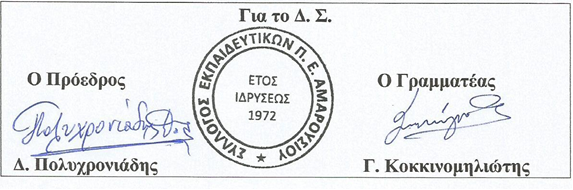 